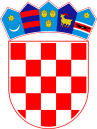   REPUBLIKA HRVATSKAVARAŽDINSKA ŽUPANIJA         OPĆINA VINICA          Općinsko vijećeKLASA: URBROJ:Vinica, . studenog 2023. godineNa temelju članka 12. Zakona o financiranju vodnog gospodarstva („Narodne novine“ 153/09, 56/13, 154/14, 119/15, 120/16, 127/17 i 66/19) te članka 30. Statuta Općine Vinica („Službeni vjesnik Varaždinske županije“ broj 30/20. i 09/21.) Općinsko vijeće Općine Vinica na sjednici održanoj dana _____ godine donijelo jePROGRAMutroška sredstava vodnog doprinosa za 2024. godinuČlanak 1.Ovim Programom utroška sredstava vodnog doprinosa za 2024. godinu utvrđuje se namjena korištenja i kontrola utroška sredstava vodnog doprinosa kojeg plaća investitor u smislu propisa o prostornom uređenju i gradnji.Vodni doprinos obračunava se rješenjem o obračunu vodnog doprinosa kojeg donose Hrvatske vode na području Općine Vinica. Općini Vinica pripada 8 % vodnog doprinosa naplaćenog na području Općine.Članak 2.	U Proračunu Općine Vinica za 2024. godinu planirani prihod vodnog doprinosa iz članka 1. ovog Programa iznosi 5.000,00 €.Članak 3.	Sredstva iz članka 2. ovog Programa koristiti će se za sufinanciranje održavanja čistoće javnih površina i divljih odlagališta.Članak 4.Ovaj Program stupa na snagu osmog dana od dana objave u „Službenom vjesniku Varaždinske županije“. 									PREDSJEDNIK								Općinskog vijeća Općine Vinica									Predrag Štromar